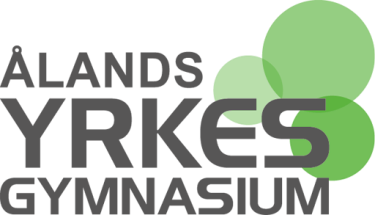 Gymnasieexamen inom informations- och kommunikationsteknikDATANOMYRKESPROV I EXAMENSDELEN 

SYSTEMANSKAFFNING OCH IBRUKTAGANDE Skriftlig information och planStuderande: ______________________________________     	 Klass: ____________
LIA plats: _____________________________________________________________________Examensdelen Systemanskaffning och ibruktagande 20 kpDu ska lära dig och visa att du kan:utföra arbetsuppgifter i samband med anskaffning av utrustning och programvaror installera de operativsystem, perifera enheter och grundprogram som behövs på arbetsstationen konfigurera arbetsstationens utrustning och program till en fungerande helhet ansluta arbetsstationen till nätet testa ibruktagandet av arbetsstationen dokumentera ibruktagandet av arbetsstationen använda maskinerna och utrustningen enligt den undervisning som getts av arbetsgivaren, enligt bruksanvisningarna samt enligt sin yrkeskunskap och erfarenhet. Dessa krav på vad du ska kunna är svåra att tolka. Vad är meningen att du ska kunna? Hur ska du visa att du kan allt detta? Hur ska du kunna lära dig det du behöver om du inte förstår vad det är som efterfrågas? Alla sådana frågor kommer vi att gå igenom i skolan. Examensdelens teoretiska innehåll och delmål, är planerade just för att du ska få den kunskap du behöver för att klara av kunskapsmålen. Information om att visa yrkesskicklighet, yrkesprovet:För att få göra yrkesprov och gå på LIA, måste samtliga studiemoment vara godkända. Du får inte ha EJ eller avbrutna kurser i den aktuella examensdelen. Alla studier innan LIA-perioden måste vara godkända. Du visar ditt kunnande i ett yrkesprov. Under yrkesprovet ska du visa att du i en verksamhet, ett företag eller en organisation, som sysslar med examensdelens tema, kan allt som efterfrågas i bedömningskriterierna. Du ska visa att du kan planera arbetet, utföra arbetet enligt fastställda mål på ett effektivt och framgångsrikt sätt. Platsen där du visar din yrkesskicklighet är din LIA-plats (Lärande i arbete = LIA) och det kan vara till exempel en butik, ett kontor, ett företag, en kommun, en förening, en bank, ett försäkringsbolag, ett informationscenter, ett lager eller motsvarande.Du kommer att ha en lärare som handledare/bedömare och en person på din LIA-plats som är din handledare/bedömare där.Under yrkesprovet är två bedömare med, en person från din LIA-plats och en person från skolan. Under yrkesprovet måste du visa att du kan allt som krävs i examensdelen.   Yrkesprovet kan fortsättas en annan gång om du på det första yrkesprovet inte kan visa allt som krävs. Det är inte något vi rekommenderar, men kan göras i nödfall.Om du inte kan visa allt som krävs på din LIA-plats eller under ett yrkesprov, kan du visa på andra sätt att du kan. Till exempel genom att komplettera med olika dokument, inspelningar eller presentationer. Du kan inte låta bli att bemöta ett bedömningskriterium, bara för att det inte går att visa under yrkesprovet eller på LIA-platsen. Du måste självständigt se till att du kan och bevisa att du kan, det som efterfrågas i alla punkter.
Du ska kunna använda de arbetsmetoder och redskap som finns på din arbetsplats. Du ska kunna fungera i olika arbetssituationer och hantera de arbetsuppgifter som utförs på LIA-platsen. Du ska planera ditt yrkesprov i god tid för att kunna genomföra provet med bästa möjliga resultat. Du är ansvarig för att din plan för yrkesprovet blir gjord. Du måste ha en yrkesprovsplan klar och utdelad till dina bedömare, innan yrkesprovet.Yrkesprovet bedöms av två personer, en lärare och en anställd från LIA-platsen. Bedömningsskalan är underkänd U, nöjaktig N1, god G2 och berömliga B3. Skillnaden mellan vitsorden beskrivs i bedömningskriterierna. Varje examensdel har egna bedömningskriterier. Bedömningskriterierna är uppbyggda på ett likadant sätt för varje examensdel. Första delen handlar om arbetsprocesser, andra delen handlar om arbetsmetoder- och redskap, tredje delen handlar om kunskap och fjärde delen handlar om nyckelkompetenser för livslångt lärande. Innehållet i examensdelarnas bedömningskriterier är ibland olika och ibland lika. Skillnaden mellan vitsorden N1, G2 och B3 är att man på N1-nivå klarar av sitt arbete med handledning, på G2-nivån klarar man av sitt arbete självständigt och på B3-nivå kan man dessutom klara av oförutsedda problem, man kan utveckla arbetet och även reflektera över sin egen arbetsinsats.Nu följer en uppräkning av examensdelens olika bedömningskriterier. De är olika färdigheter och kunskaper som du måste behärska för att kunna få examensdelen godkänd. Du får vitsord N1, G2 eller B3 och du kan se vad som krävs för de olika vitsorden i listan som följer. Den teoretiska undervisningen ska förbereda dig och ge dig kunskap. Under yrkesproven ska du visa att du kan allt som examensdelen kräver.
De olika bedömningskriterierna (vilka saker du ska visa att du kan) är:Behärskande av arbetsprocessenPlanering GenomförandeUtvärdering DokumentationEffektiv och hållbar utvecklingBehärskande av arbetsmetoder, -redskap och -materialBehärskande av datorns arbetsmetoder, -redskap och materialAtt arbeta i projektInstallation av operativsystemInstallation av programAnslutning till nätetTestning av arbetsstationDokumentation och ibruktagandet av arbetsstationen 
Behärskande av den kunskap som ligger till grund för arbetetBehärskande av datorns konstruktionAtt arbeta i ett anskaffningsprojektUtnyttjande av internetBehärskande av handböckerVerksamhet enligt principerna för kvalitativ och hållbar utvecklingKostnadseffektiv verksamhet
Nyckelkompetenser för livslångt lärandeLärande och problemlösningInteraktion och samarbeteYrkesetikHälsa säkerhet och funktionsförmågaDessa kriterier listas nedan enligt vitsord, vad som krävs av studeranden för att uppnå vitsord N1, G2 eller B3. För att visa att du kan det som efterfrågas, ska du planera ditt yrkesprov. Du utför ditt yrkesprov på din LIA-plats. Du ska fundera hur du kan visa att du kan, med hjälp av din LIA-plats. Ditt yrkesprov genomför du i enlighet med din yrkesprovsplan. Bedömningskriterierna är inte tydliga, utan du måste ”översätta” dem så att du kan visa på ditt sätt att du kan. Den studerande påvisar sitt kunnande i ett yrkesprov genom att installera och konfigurera en arbetsstation i användbart skick med tillhörande perifer utrustning och grundprogram.Bedömningskriterier i examensdelen ”Systemanskaffning och ibruktagande”Behärskande av arbetsprocessen1a. PlaneringDin YP-plan – skriv fritt formuleratHur, när och var har du lärt dig detta? Hur, när och var har du gjort detta?
Hur gör man detta på din LIA-plats? Ta med foton, bilagor, papper, uppsatser, manualer, skrifter mm som är av relevans.1b. GenomförandeDin YP-plan – skriv fritt formuleratHur, när och var har du lärt dig detta? Hur, när och var har du gjort detta?
Hur gör man detta på din LIA-plats? Ta med foton, bilagor, papper, uppsatser, manualer, skrifter mm som är av relevans.1c. UtvärderingDin YP-plan – skriv fritt formuleratHur, när och var har du lärt dig detta? Hur, när och var har du gjort detta?
Hur gör man detta på din LIA-plats? Ta med foton, bilagor, papper, uppsatser, manualer, skrifter mm som är av relevans.1d. DokumentationDin YP-plan – skriv fritt formuleratHur, när och var har du lärt dig detta? Hur, när och var har du gjort detta?
Hur gör man detta på din LIA-plats? Ta med foton, bilagor, papper, uppsatser, manualer, skrifter mm som är av relevans.1e. Effektiv och hållbar utvecklingDin YP-plan – skriv fritt formuleratHur, när och var har du lärt dig detta? Hur, när och var har du gjort detta?
Hur gör man detta på din LIA-plats? Ta med foton, bilagor, papper, uppsatser, manualer, skrifter mm som är av relevans.Behärskande av arbetsmetoder, -redskap och material2a. Behärskande av arbetsmetoder, -redskap och materialDin YP-plan – skriv fritt formuleratHur, när och var har du lärt dig detta? Hur, när och var har du gjort detta?
Hur gör man detta på din LIA-plats? Ta med foton, bilagor, papper, uppsatser, manualer, skrifter mm som är av relevans.2b. Att arbeta i projektDin YP-plan – skriv fritt formuleratHur, när och var har du lärt dig detta? Hur, när och var har du gjort detta?
Hur gör man detta på din LIA-plats? Ta med foton, bilagor, papper, uppsatser, manualer, skrifter mm som är av relevans.2c. Installation av operativsystemDin YP-plan – skriv fritt formuleratHur, när och var har du lärt dig detta? Hur, när och var har du gjort detta?
Hur gör man detta på din LIA-plats? Ta med foton, bilagor, papper, uppsatser, manualer, skrifter mm som är av relevans.2d. Installation av programDin YP-plan – skriv fritt formuleratHur, när och var har du lärt dig detta? Hur, när och var har du gjort detta?
Hur gör man detta på din LIA-plats? Ta med foton, bilagor, papper, uppsatser, manualer, skrifter mm som är av relevans.2e. Anslutning till nätetDin YP-plan – skriv fritt formuleratHur, när och var har du lärt dig detta? Hur, när och var har du gjort detta?
Hur gör man detta på din LIA-plats? Ta med foton, bilagor, papper, uppsatser, manualer, skrifter mm som är av relevans.2f. Testning av arbetsstationenDin YP-plan – skriv fritt formuleratHur, när och var har du lärt dig detta? Hur, när och var har du gjort detta?
Hur gör man detta på din LIA-plats? Ta med foton, bilagor, papper, uppsatser, manualer, skrifter mm som är av relevans.2g. Dokumentation av ibruktagandet av arbetsstationenDin YP-plan – skriv fritt formuleratHur, när och var har du lärt dig detta? Hur, när och var har du gjort detta?
Hur gör man detta på din LIA-plats? Ta med foton, bilagor, papper, uppsatser, manualer, skrifter mm som är av relevans. Behärskande av den kunskap som ligger till grund för arbetet3a. Behärskande av datorns konstruktionDin YP-plan – skriv fritt formuleratHur, när och var har du lärt dig detta? Hur, när och var har du gjort detta?
Hur gör man detta på din LIA-plats? Ta med foton, bilagor, papper, uppsatser, manualer, skrifter mm som är av relevans.3b. Att arbeta i ett anskaffningsprojektDin YP-plan – skriv fritt formuleratHur, när och var har du lärt dig detta? Hur, när och var har du gjort detta?
Hur gör man detta på din LIA-plats? Ta med foton, bilagor, papper, uppsatser, manualer, skrifter mm som är av relevans.3c. Utnyttjande av internetDin YP-plan – skriv fritt formuleratHur, när och var har du lärt dig detta? Hur, när och var har du gjort detta?
Hur gör man detta på din LIA-plats? Ta med foton, bilagor, papper, uppsatser, manualer, skrifter mm som är av relevans.3d. Behärskande av handböckerDin YP-plan – skriv fritt formuleratHur, när och var har du lärt dig detta? Hur, när och var har du gjort detta?
Hur gör man detta på din LIA-plats? Ta med foton, bilagor, papper, uppsatser, manualer, skrifter mm som är av relevans.3e. Verksamhet enligt principerna för kvalitativ och hållbar utvecklingDin YP-plan – skriv fritt formuleratHur, när och var har du lärt dig detta? Hur, när och var har du gjort detta?
Hur gör man detta på din LIA-plats? Ta med foton, bilagor, papper, uppsatser, manualer, skrifter mm som är av relevans.3f. Kostnadseffektiv verksamhetDin YP-plan – skriv fritt formuleratHur, när och var har du lärt dig detta? Hur, när och var har du gjort detta?
Hur gör man detta på din LIA-plats? Ta med foton, bilagor, papper, uppsatser, manualer, skrifter mm som är av relevans.4. Nyckelkompetenser för livslångt lärande4a. Lärande och problemlösningDin YP-plan – skriv fritt formuleratHur, när och var har du lärt dig detta? Hur, när och var har du gjort detta?
Hur gör man detta på din LIA-plats? Ta med foton, bilagor, papper, uppsatser, manualer, skrifter mm som är av relevans.4b. Interaktion och samarbeteDin YP-plan – skriv fritt formuleratHur, när och var har du lärt dig detta? Hur, när och var har du gjort detta?
Hur gör man detta på din LIA-plats? Ta med foton, bilagor, papper, uppsatser, manualer, skrifter mm som är av relevans.4c. YrkesetikDin YP-plan – skriv fritt formuleratHur, när och var har du lärt dig detta? Hur, när och var har du gjort detta?
Hur gör man detta på din LIA-plats? Ta med foton, bilagor, papper, uppsatser, manualer, skrifter mm som är av relevans.4d. Hälsa, säkerhet och funktionsförmågaDin YP-plan – skriv fritt formuleratHur, när och var har du lärt dig detta? Hur, när och var har du gjort detta?
Hur gör man detta på din LIA-plats? Ta med foton, bilagor, papper, uppsatser, manualer, skrifter mm som är av relevans.Yrkesprov och yrkesprovsplanNu följer en del tips och rekommendationer om yrkesprovet (YP) och yrkesprovsplanen (yp-planen).Yrkesprovet hålls oftast på en LIA-PLATS. På yrkesprovstillfället är det alltid två bedömare med. Men allt behöver inte visas i praktiken under yrkesprovet. Du kan ruta för ruta = ett bedömningskriterium i taget, visa att den kan för den ena ELLER den andra bedömaren, innan yrkesprovet. Det bästa är att visa för handledaren/bedömaren på LIA-platsen. Bedömare antecknar då hur det gick och när kunskapen visades. Du ska själv skriva i din yp-plan nar vad som har visats för vem. Då blir själva yrkesprovet mer som ett samtal .Du leder yrkesprovet och kan vid de olika kriterierna berätta att du visat att du kan i ett tidigare skede och bedömaren, som deltar i yrkesprovet, kan bestyrka detta. Under yrkesprovet går du igenom varje punkt i bedömningskriterierna. Om du har skrivit en bra yrkesprovsplan och delat ut den till bedömarna i förväg, så har bedömarna läst din plan i förväg.  Det är därför inte meningen att du ska läsa din yp-plan innantill. I stället ska du presentera ett sammandrag muntligen eller med en presentation. I din presentation ska du ha med allt väsentligt.Att skriva en yp-plan Du ska bemöta alla punkter i varje bedömningskriterium. Du väljer vitsordsnivå per bedömningskriterium och bemöter de punkterna som finns i N1, B2 eller G3-rutan.Språket i bedömningskriterierna är svårt att förstå. Plocka ut nyckelordet/nyckelorden/betydelsen i varje punkt. Förklara vad de betyder. Läs och lär dig. Sedan svarar du på frågorna Hur, var och när ha jag lärt mig detta?Hur, var och när har jag gjort detta?Hur gör man detta på LIA-platsen?För att hinna få allt detta gjort, måste du börja skriva på din yp-plan flera veckor innan LIA. Ta ett bedömningskriterium i taget. Fråga hjälp och råd av lärare, studiekompisar, föräldrar och på LIA-platsen.Du ska skriva mångsidigt per punkt. Du måste skriva allt du vet och kan. Skriv med fullständiga meningar, som en liten uppsats. Bifoga dokumentation, som t ex foton, manualer, uppsatser, beskrivningar, tidningsartiklar.Du ska ge din yp-plan i det skick den är, till din LIA-platshandledare på LIAns första dag. Varje dag på LIAn ska du förbättra yp-planen. Du fyller i saker du lär dig och gör under LIAn. Prata med personalen på LIA-platsen om bedömningskriterierna. Fråga hjälp och råd.Din LIA-handledare kan bedöma dig i varje kriterium innan yrkesprovet. Då blir yrkesprovet en diskussion, där LIA-handledare bekräftar att du visat och att du kan. Skolans bedömare litar på detta.Du är ansvarig för upplägget av ditt yrkesprov. Var ska det vara? Har alla de papper de ska ha? Hur ska du berätta och/eller visa? Utantilläsning vill vi inte ha.Då du skriver svar på bedömningskriteriernas punkter, ska du tänka tillbaka på alla kurser på skolan, alla praktikplatser, sommarjobb, föreningsaktiviteter osv. Oavsett var du hämtat din kunskap, är den bra. Du ska skriva ner allt du kan och gjort. Alla yrkesprov och yrkesprovsplaner följer samma mall. Att sammanställa yrkesprovsplan blir därför lättare för varje examensdel som avklaras.DELMÅL i examensdelen Arbete med serviceuppgifterTeoretisk undervisning – hur ska du lära dig det du behöver för yrkesprovet?Vi erbjuder undervisning i examenshelheten ”Arbete med serviceuppgifter” inom de teman, som kallas delmål. De olika delmålen ärIT-samordning	4 kpSystemuppbyggnad	4 kpNätverk		4 kpLogik		2 kpEl		2 kpLIA		4 kp
Totalt 		20 kpKompetenspoäng förkortas kp. Studierna mäts i kp. En kp motsvarar ungefär 30 timmars elevarbete, totalt sett, och inkluderar både arbete hemma och i skolan. En kp innebär 20 lektioner à 45 minuter i skolan.Den teoretiska undervisningen är kopplad till de olika bedömningskriterierna. För att få gå till yrkesprovet måste du avlägga alla teoretiska delar som listas under de olika delmålen.Examensdelen ”Systemanskaffning och ibruktagande” är 20 kp. Av dessa är 4 kp LIA – lärande i arbete. Under LIAn avlägger du ditt yrkesprov, förutsatt att du klarat av alla delmål. Innan du avlägger ditt yrkesprov ska du göra en plan för själva yrkesprovet. I planen berättar du på vilket sätt du kommer att visa att du kan det som krävs. Du får om du vill hjälp av lärarna att göra din plan för yrkesprovet. Inlärningen är på ditt eget ansvar, men lärarna bedömer när du kan tillräckligt i de olika delmålen för att vara redo för yrkesprov.Delmålsbeskrivningar:Delmål I IT-samordning 4 kpDu lär dig att använda ändamålsenliga arbetsmetoder och informations- och kommunikationstekniska redskap och verktyg för sociala medier. Du lär dig att använda och underhålla innehåll i databaser och datanät samt behärskar grunderna i CSS och för HTML-språket. Du ska behärska grunderna i operativsystemen och dokumentation för användning av operativsystem. Du använder de sociala mediernas möjligheter. Du använder Officeprogram på ECDL-nivå.Delmål II Systemuppbyggnad 4 kpDu lär dig grunderna i relationsdatabaser, CMS, Photoshop och Illustrator. Du lär dig grunderna i bildhantering för webben. Du lär dig utarbeta och säkerhetskopiera skriftliga rapporter.Delmål III Nätverk 4 kpDu lär dig att identifiera, beskriva och dokumentera de centrala processerna och  aktiviteterna i affärsverksamheter. Du lär dig om företaget och kunden, hur man sköter servicesituationer och har hand om kundvård samt om företagsverksamhet. Du utarbetar beskrivningar av organisationers IKT-miljö. Du söker, underhåller och utnyttjar datainformation om varor, tjänster och kunder. Du lär dig att betjäna interna och externa kunder. Du vet hur man följer författningar och avtal Du har modeller för att utreda den allmänna strukturens för företagsverksamheten inom branschen.Delmål IV Logik 2 kpDu lär dig grunderna i relationsdatabaser, CMS, Photoshop och Illustrator. Du lär dig grunderna i bildhantering för webben. Du lär dig utarbeta och säkerhetskopiera skriftliga rapporter.Delmål V El 2 kpDu lär dig grunderna i relationsdatabaser, CMS, Photoshop och Illustrator. Du lär dig grunderna i bildhantering för webben. Du lär dig utarbeta och säkerhetskopiera skriftliga rapporter.Yrkesprov och yrkesprovsplanNu följer en del tips och rekommendationer om yrkesprovet (YP) och yrkesprovsplanen (yp-planen).Yrkesprovet hålls oftast på en LIA-PLATS. På yrkesprovstillfället är det alltid två bedömare med. Men allt behöver inte visas i praktiken under yrkesprovet. Du kan ruta för ruta = ett bedömningskriterium i taget, visa att den kan för den ena ELLER den andra bedömaren, innan yrkesprovet. Det bästa är att visa för handledaren/bedömaren på LIA-platsen. Bedömare antecknar då hur det gick och när kunskapen visades. Du ska själv skriva i din yp-plan nar vad som har visats för vem. Då blir själva yrkesprovet mer som ett samtal. Du leder yrkesprovet och kan vid de olika kriterierna berätta att du visat att du kan i ett tidigare skede och bedömaren, som deltar i yrkesprovet, kan bestyrka detta. Under yrkesprovet går du igenom varje punkt i bedömningskriterierna. Om du har skrivit en bra yrkesprovsplan och delat ut den till bedömarna i förväg, så har bedömarna läst din plan i förväg.  Det är därför inte meningen att du ska läsa din yp-plan innantill. I stället ska du presentera ett sammandrag muntligen eller med en presentation. I din presentation ska du ha med allt väsentligt.Att skriva en yp-plan Du ska bemöta alla punkter i varje bedömningskriterium. Du väljer vitsordsnivå per bedömningskriterium och bemöter de punkterna som finns i N1, B2 eller G3-rutan.Språket i bedömningskriterierna är svårt att förstå. Plocka ut nyckelordet eller nyckelorden i varje punkt. Förklara vad de betyder. Läs och lär dig. Sedan svarar du på frågorna Hur, var och när ha jag lärt mig detta?Hur, var och när har jag gjort detta?Hur visar jag att jag kan detta?För att hinna få allt detta gjort, måste du börja skriva på din yp-plan flera veckor innan LIA. Ta ett bedömningskriterium i taget. Fråga hjälp och råd av lärare, studiekompisar, föräldrar och på LIA-platsen.Du ska ge din yp-plan i det skick den är till din LIA-platshandeldare på LIAns första dag. Varje dag på LIAn ska du förbättra yp-planen.. Du fyller i saker du lär dig och gör under LIAn. Prata med personalen på LIA-platsen om bedömningskriterierna. Fråga hjälp och råd.Din LIA-handledare kan bedöma dig i varje kriterium innan yrkesprovet. Då blir yrkesprovet en diskussion, där LIA-handledare bekräftar att du visat och att du kan. Skolans bedömare litar på detta.Du är ansvarig för upplägget av ditt yrkesprov. Var ska det vara? Har alla de papper de ska ha? Hur ska du berätta och/eller visa? Utantilläsning vill vi inte ha.Då du skriver svar på bedömningskriteriernas punkter, ska du tänka tillbaka på alla kurser på skolan, alla praktikplatser, sommarjobb, föreningsaktiviteter osv. Oavsett var du hämtat din kunskap, är den bra. Du ska skriva ner allt du kan och gjort. Alla yrkesprov och yrkesprovsplaner följer samma mall. Att sammanställa yrkesprovsplan blir därför lättare för varje examensdel som avklaras.Nöjaktiga N1planerar och förbereder arbetsuppgifter med handledningGoda G2planerar och förbereder arbetsuppgifterBerömliga B3planerar och förbereder arbetshelheten självständigtNöjaktiga N1arbetar enligt planen och följer arbetsanvisningar, arbetstider och avtalutvärderar enligt givna anvisningar hur det egna arbetet lyckasGoda G2arbetar på egen hand enligt planen och tar hand om sin arbetsuppgift från början till slut och ansvarar för sin egen arbetsandelutvärderar under arbetets gång hur det egna arbetet lyckas och klarar av nya och föränderliga situationer på eget initiativBerömliga B3utför självständigt och högklassigt arbete enligt planenutvärderar självständigt hur det egna arbetet lyckas, motiverar sin bedömning och bedömer samt utvecklar sina arbetssätt och sin arbetsmiljöNöjaktiga N1utvärderar resultatet av sitt arbete utgående från kvalitetsmålen samt agerar enligt given responsGoda G2utvärderar resultatet av sitt arbete utgående från kvalitetsmålen samt agerar enligt given responsBerömliga B3utvärderar självständigt resultatet av sitt arbete utgående från kvalitetsmålen och som en del av helheten samt agerar enligt given responsNöjaktiga N1dokumenterar arbetet och resultatenGoda G2dokumenterar planen, arbetet och resultaten enligt givna anvisningarBerömliga B3dokumenterar självständigt planen, arbetet och resultaten enligt givna anvisningarNöjaktiga N1agerar enligt överenskomna målsättningar för kvalitativ och hållbar utvecklingGoda G2agerar enligt företagets eller organisationens målsättningar för kvalitativ och hållbar utvecklingBerömliga B3agerar enligt företagets eller organisationens målsättningar för kvalitativ och hållbar utvecklingNöjaktiga N1använder vanliga arbetsmetoder och arbetsredskap samt materialGoda G2använder mångsidiga arbetsmetoder och arbetsredskap samt materialBerömliga B3använder självständigt arbetsmetoder och arbetsredskap samt material i samspel med sin arbetsgemenskapNöjaktiga N1utnyttjar informationstekniken vid användning av verktyg för projektarbetetfungerar som medlem i ett anskaffnings- och installationsprojektGoda G2utnyttjar informationstekniken vid användning av verktyg för projektarbetetfungerar som aktiv medlem i ett anskaffnings- och installationsprojektBerömliga B3utnyttjar informationstekniken vid användning av verktyg för projektarbetetfungerar självständigt som aktiv och ansvarsfull medlem i ett anskaffnings- och installationsprojektNöjaktiga N1installerar arbetsstationens operativsystem och konfigurerar det under vägledningGoda G2installerar ett operativsystem i arbetsstationen och konfigurerar det enligt tillverkarens anvisningarBerömliga B3installerar självständigt två olika operativsystem i arbetsstationen och konfigurerar dem till en fungerande helhetNöjaktiga N1installerar de vanligaste verktygen och tillämpningsprogrammen men behöver ibland handledningGoda G2installerar verktyg och tillämpningsprogram och även program med öppen källkod samt konfigurerar programmen enligt tillverkarens anvisningarBerömliga B3installerar självständigt verktyg och tillämpningsprogram och även program med öppen källkod samt konfigurerar dem till en fungerande helhetNöjaktiga N1ansluter den nya arbetsstationen till nätetGoda G2ansluter den nya arbetsstationen till nätet enligt anvisningarnaBerömliga B3ansluter självständigt och enligt planerna den nya arbetsstationen till nätetNöjaktiga N1testar hur den arbetsstation som ska tas i bruk fungerarGoda G2testar den arbetsstation som ska tas i bruk enligt tillverkarens anvisningarBerömliga B3testar självständigt den arbetsstation som ska tas i bruk enligt planernaNöjaktiga N1dokumenterar ibruktagandet av arbetsstationenGoda G2dokumenterar ibruktagandet av arbetsstationen enligt anvisningarnaBerömliga B3dokumenterar självständigt ibruktagandet av arbetsstationenNöjaktiga N1monterar en dator, men behöver ibland handledningGoda G2monterar en dator enligt anvisningarnaBerömliga B3väljer självständigt ändamålsenliga delar och monterar datorn med beaktande av slutanvändarens behovNöjaktiga N1Att arbeta i ett anskaffningsprojektGoda G2utreder lagstiftningen i samband med anskaffningen enligt anvisningarnaBerömliga B3utreder självständigt inverkan av lagstiftningen i samband med förverkligandet av anskaffningenNöjaktiga N1använder internettjänster i det egna arbetet, även på engelskaGoda G2använder internettjänster som är centrala för det egna arbetet, även på engelskaBerömliga B3använder självständigt och mångsidigt internettjänster som är centrala för det egna arbetet, även på engelskaNöjaktiga N1använder handböcker till utrustningen, behöver ibland stöd och handledningGoda G2använder handböcker till utrustningen, frågar vid behov om rådBerömliga B3använder självständigt handböcker till utrustningenNöjaktiga N1agerar enligt överenskomna målsättningar för kvalitativ och hållbar utvecklingutvärderar under vägledning miljölösningar enligt principen för hållbar utveckling som konkurrensfaktor för företaget eller organisationenGoda G2agerar enligt företagets eller organisationens målsättningar för kvalitativ och hållbar utvecklingutvärderar under vägledning miljölösningar enligt principen för hållbar utveckling som konkurrensfaktor för företaget eller organisationenBerömliga B3agerar enligt företagets eller organisationens målsättningar för kvalitativ och hållbar utvecklingutvärderar under vägledning miljölösningar enligt principen för hållbar utveckling som konkurrensfaktor för företaget eller organisationenNöjaktiga N1räknar enligt anvisningar ut den egna arbetsinsatsens andel av kostnaderna för en produkt eller en tjänsttillämpar med vägledning det kunskapsunderlag som behövs för att sköta de överenskomna uppgifternaGoda G2räknar ut den egna arbetsinsatsens andel av kostnaderna för en produkt eller en tjänsttillämpar det kunskapsunderlag som behövs för att sköta de överenskomna uppgifternaBerömliga B3räknar ut kostnaderna för en produkt eller en tjänst i det egna arbetet och den egna arbetsinsatsens andel av dessatillämpar det kunskapsunderlag som behövs i arbetet och i arbetsgemenskapenNöjaktiga N1behöver handledning och stöd i föränderliga situationer och i valsituationersöker information ur bekanta informationskällorGoda G2agerar ändamålsenligt i föränderliga situationer och i valsituationersöker information ur bekanta informationskällorBerömliga B3agerar självständigt och ändamålsenligt i olika situationer och finner alternativa lösningar i sin verksamhetsöker självständigt och på eget initiativ information ur olika informationskällorNöjaktiga N1följer givna anvisningar för interaktionssituationer i den egna lärmiljön eller arbetsgemenskapenfungerar i bekanta arbetsgemenskaper och arbetsgrupperGoda G2fungerar på det sätt som situationen kräver i olika interaktionssituationer i den egna lärmiljön eller arbetsgemenskapenfungerar i arbetsgemenskaper och arbetsgrupper tillsammans med olika slags människorBerömliga B3uttrycker sin åsikt tydligt och framför konstruktivt olika ståndpunktervisar samarbetsförmåga som medlem i arbetsgemenskapen och arbetsgruppen tillsammans med olika slags människorNöjaktiga N1följer givna etiska anvisningariakttar tystnadspliktföljer i sina arbetsuppgifter lagstiftningen angående datasäkerhet och datasekretessGoda G2följer givna etiska anvisningariakttar tystnadspliktföljer i sitt arbete lagstiftningen angående datasäkerhet och datasekretessBerömliga B3uppträder i sitt arbete enligt företagets eller organisationens värderingar och följer yrkesetikeniakttar tystnadspliktföljer i all sin verksamhet lagstiftningen angående datasäkerhet och datasekretessNöjaktiga N1uppträder på det sätt som arbetsmiljöns säkerhetssystem och anvisningarna om datasäkerhet förutsätterföljer de säkerhetsföreskrifter, inklusive datasäkerhet, som getts för arbetet och utsätter inte sig själv eller andra för faraeliminerar de fel och brister som förorsakar uppenbar fara och rapporterar dessa till arbetsgivarenuppträder på det sätt som arbetsmiljöns säkerhetssystem förutsätterGoda G2uppträder på det sätt som arbetsmiljöns säkerhetssystem förutsätteruppträder på det sätt som arbetsmiljöns säkerhetssystem och anvisningarna om datasäkerhet förutsätterföljer de säkerhetsföreskrifter, inklusive datasäkerhet, som getts för arbetet och utsätter inte sig själv eller andra för faraeliminerar de fel och brister som förorsakar uppenbar fara och rapporterar dessa till arbetsgivarenBerömliga B3uppträder på det sätt som arbetsmiljöns säkerhetssystem och anvisningarna om datasäkerhet förutsätterföljer de säkerhetsföreskrifter, inklusive datasäkerhet, som getts för arbetet och utsätter inte sig själv eller andra för faraeliminerar de fel och brister som förorsakar uppenbar fara och rapporterar dessa till arbetsgivarenuppträder på det sätt som arbetsmiljöns säkerhetssystem förutsätter